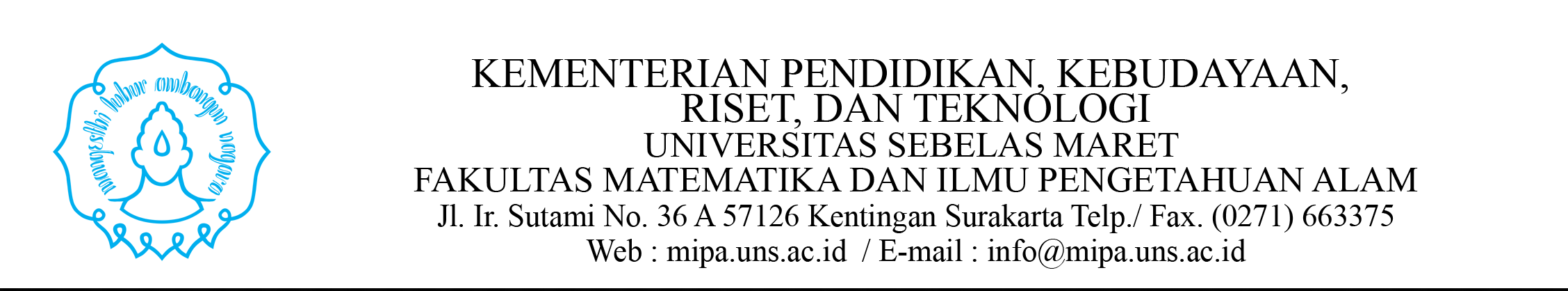 KETERANGAN MASIH KULIAHNomor :	 /UN27.9.KM/201.  Nama			: Prof. Venty Suryanti, S.Si., M.Phil., Ph.D..2.  NIP				: 1972081719970220013.  Pangkat / Golongan	: Pembina Tk.I / IVb 4.  Jabatan			: Wakil Dekan Akademik, Riset dan Kemahasiswaan FMIPA UNS Dengan ini menyatakan dengan sesungguhnya bahwa :5.  Nama			: 6.  NIM			: 7.  Tempat, tanggal lahir	: Adalah benar-benar Mahasiswa Fakultas Matematika dan Ilmu Pengetahuan Alam Universitas Sebelas Maret :8.  Program Studi		: 9.  Tingkat / Semester		:10. Pada tahun pelajaran	: Agustus 2021 / Januari 2022Dan bahwa orang tua / wali tersebut adalah :11. Nama			: 12. NIP / buku Pemb. 	:       Pensiun No.13. Pangkat / Gol. Ruang 	:       Gaji Pensiun dari .14. Instansi			: 15. Keterangan		: Mahasiswa tersebut di atas adalah benar-benar menjadi tanggungan				  orang tua / wali dan belum menikah.Demikian surat pernyataan ini dibuat dengan sesungguhnya dan apabila di kemudian hari, surat pernyataan ini ternyata tidak benar yang mengakibatkan kerugian Negara Republik Indonesia, maka yang bersangkutan bersedia menanggung kerugian.Surakarta, Universitas Sebelas MaretFakultas Matematika dan Ilmu Pengetahuan Alama.n. DekanWakil DekanAkademik, Riset dan KemahasiswaanProf. Venty Suryanti, S.Si., M.Phil., Ph.D.NIP. 197208171997022001